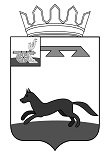 ХИСЛАВИЧСКИЙ РАЙОННЫЙ СОВЕТ ДЕПУТАТОВ РЕШЕНИЕот 30 августа 2023 года                                                                                                 № 26О досрочном прекращении полномочий Главы муниципального образования «Хиславичский район» Смоленской области 
В соответствии с пунктом 2 части 6 статьи 36 Федерального закона 
от 6 октября 2003 года № 131-ФЗ «Об общих принципах организации местного самоуправления в Российской Федерации», часть 9 статьи 26 Уставом муниципального образования «Хиславичский район» Смоленской области, на основании заявления Главы муниципального образования «Хиславичский район» Смоленской области Загребаева Андрея Викторовича  от 28 августа 2023 года, Хиславичский районный Совет депутатов РЕШИЛ:1. Прекратить полномочия Главы муниципального образования «Хиславичский район» Смоленской области Загребаева Андрея Викторовича 
досрочно в связи с отставкой по собственному желанию 30 августа 2023 года.2. Настоящее решение вступает в силу с момента его принятия. 3. Настоящее решение подлежит опубликованию (обнародованию) в газете «Хиславичские известия» и размещению на официальном сайте Администрации муниципального образования «Хиславичский район» Смоленской области в сети Интернет (http://hislav.admin-smolensk.ru.).Председатель Хиславичскогорайонного Совета депутатов   	                                                    С.Н. Костюкова